ՆԱԽԱԳԻԾ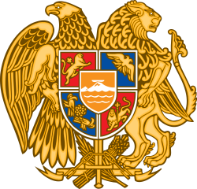 ՀԱՅԱՍՏԱՆԻ ՀԱՆՐԱՊԵՏՈՒԹՅԱՆՆԵՐՔԻՆ ԳՈՐԾԵՐԻ ՆԱԽԱՐԱՐՀ Ր Ա Մ Ա ՆՀԱՅԱՍՏԱՆԻ ՀԱՆՐԱՊԵՏՈՒԹՅԱՆ ՆԵՐՔԻՆ ԳՈՐԾԵՐԻ ՆԱԽԱՐԱՐՈՒԹՅԱՆ ԿԱՐԳԱՊԱՀԱԿԱՆ ՀԱՆՁՆԱԺՈՂՈՎԻ ԿԱԶՄՈՒՄ ԸՆԴԳՐԿՎԵԼՈՒ ՆՊԱՏԱԿՈՎ ՀԱՍԱՐԱԿԱԿԱՆ ՄԻԱՎՈՐՈՒՄՆԵՐԻ ԿՈՂՄԻՑ ՆԵՐԿԱՅԱՑՎՈՂ ՀԱՅՏԵՐԸ ՀԱՅԱՍՏԱՆԻ ՀԱՆՐԱՊԵՏՈՒԹՅԱՆ ՆԵՐՔԻՆ ԳՈՐԾԵՐԻ ՆԱԽԱՐԱՐՈՒԹՅԱՆ ԿՈՂՄԻՑ ԸՆԴՈՒՆԵԼՈՒ, ՔՆՆԱՐԿԵԼՈՒ, ԹԵԿՆԱԾՈՒՆԵՐԻՆ ԸՆՏՐԵԼՈՒ ԿԱՐԳԸ ՍԱՀՄԱՆԵԼՈՒ ՄԱՍԻՆՀիմք ընդունելով Հայաստանի Հանրապետության ներքին գործերի նախարարի 2023 թվականի ------------ -ի N --------Ն հրամանով հաստատված 2-րդ հավելվածի 5-րդ կետը և ղեկավարվելով Հայաստանի Հանրապետության կառավարության 2023 թվականի մարտի 14-ի N 270-Լ որոշման հավելվածի 19-րդ կետի 20-րդ ենթակետով` Հրամայում եմ՝1. Սահմանել Հայաստանի Հանրապետության ներքին գործերի նախարարության կարգապահական հանձնաժողովի կազմում ընդգրկվելու նպատակով հասարակական միավորումների կողմից ներկայացվող հայտերը Հայաստանի Հանրապետության ներքին գործերի նախարարության կողմից ընդունելու, քննարկելու, թեկնածուներին ընտրելու կարգը` համաձայն հավելվածի:2. Սույն հրամանն ուժի մեջ է մտնում Հայաստանի Հանրապետության ոստիկանության պետի 2013 թվականի ապրիլի 29-ի «Ոստիկանության կարգապահական հանձնաժողովի կազմում ընդգրկվելու նպատակով հասարակական միավորումների կողմից ներկայացվող հայտերը ոստիկանության կողմից ընդունելու, քննարկելու, թեկնածուներին ընտրելու կարգը սահմանելու մասին» N 9-Ն հրամանն ուժը կորցրած ճանաչելու օրը։Կ Ա Ր ԳՀԱՅԱՍՏԱՆԻ ՀԱՆՐԱՊԵՏՈՒԹՅԱՆ ՆԵՐՔԻՆ ԳՈՐԾԵՐԻ ՆԱԽԱՐԱՐՈՒԹՅԱՆ ԿԱՐԳԱՊԱՀԱԿԱՆ ՀԱՆՁՆԱԺՈՂՈՎԻ ԿԱԶՄՈՒՄ ԸՆԴԳՐԿՎԵԼՈՒ ՆՊԱՏԱԿՈՎ ՀԱՍԱՐԱԿԱԿԱՆ ՄԻԱՎՈՐՈՒՄՆԵՐԻ ԿՈՂՄԻՑ ՆԵՐԿԱՅԱՑՎՈՂ ՀԱՅՏԵՐԸ ՀԱՅԱՍՏԱՆԻ ՀԱՆՐԱՊԵՏՈՒԹՅԱՆ ՆԵՐՔԻՆ ԳՈՐԾԵՐԻ ՆԱԽԱՐԱՐՈՒԹՅԱՆ ԿՈՂՄԻՑ ԸՆԴՈՒՆԵԼՈՒ, ՔՆՆԱՐԿԵԼՈՒ, ԹԵԿՆԱԾՈՒՆԵՐԻՆ ԸՆՏՐԵԼՈՒI. ԸՆԴՀԱՆՈՒՐ ԴՐՈՒՅԹՆԵՐ1. Սույն կարգով կանոնակարգվում են Հայաստանի Հանրապետության ներքին գործերի նախարարության կարգապահական հանձնաժողովի (այսուհետ՝ Հանձնաժողով) կազմում ընդգրկվելու նպատակով հասարակական միավորումների կողմից ներկայացվող հայտերն ընդունելու, քննարկելու և թեկնածուներին ընտրելու հետ կապված հարաբերությունները:2. Հանձնաժողովի կազմում ընդգրկվելու նպատակով հասարակական միավորումների ներկայացուցիչների ընտրությունը յուրաքանչյուր տարի իրականացնում է Հայաստանի Հանրապետության ներքին գործերի նախարարությունը:3. Հասարակական միավորման ներկայացուցչի ընտրության համար սույն կարգով նախատեսված դրույթների կատարման անմիջական պատասխանատուն ՀՀ ներքին գործերի նախարարության ներքին անվտանգության և հակակոռուպցիոն վարչությունն է (այսուհետ` Վարչություն):II. ՀԱՍԱՐԱԿԱԿԱՆ ՄԻԱՎՈՐՈՒՄՆԵՐԻ ՆԵՐԿԱՅԱՑՈՒՑԻՉՆԵՐԻՆ ՀԱՆՁՆԱԺՈՂՈՎԻ ԿԱԶՄՈՒՄ ԸՆԴԳՐԿԵԼՈՒ ՄԱՍԻՆ ՀԱՅՏԱՐԱՐՈՒԹՅՈՒՆԸ4. Հանձնաժողովի կազմում հասարակական միավորումների ներկայացուցիչներին ընդգրկելու մասին հայտարարությունը ՀՀ ներքին գործերի նախարարությունը հրապարակում է մինչև յուրաքանչյուր տարվա հունվարի 15-ը` հասարակական միավորումների տվյալների շտեմարանի ձևավորման և վարման համար: Հայտարարությունը հրապարակվում է լիազոր մարմնի պաշտոնական կայքէջում, ինչպես նաև զանգվածային լրատվության այլ միջոցներով:5. Հայտարարության մեջ պետք է ներառվեն առնվազն հետևյալ տվյալները`1) հայտերի ներկայացման վայրը (հասցեն) և հեռախոսահամարը, էլեկտրոնային փոստի հասցեն.2) հայտերի ընդունման օրերը և ժամերը.3) հայտ ներկայացնող հասարակական միավորումներից պահանջվող անհրաժեշտ փաստաթղթերը և տեղեկությունները.4) հայտերը ներկայացնելու վերջնաժամկետը:6. Հասարակական միավորումները հայտերը ներկայացնում են ՀՀ ներքին գործերի նախարարություն՝ համաձայն ձևի (կցվում է):III. ՀԱՍԱՐԱԿԱԿԱՆ ՄԻԱՎՈՐՈՒՄՆԵՐԻ ՏՎՅԱԼՆԵՐԻ ՇՏԵՄԱՐԱՆԻ ՁԵՎԱՎՈՐՈՒՄԸ ԵՎ ՎԱՐՈՒՄԸ7. ՀՀ ներքին գործերի նախարարությունը հասարակական միավորումների հայտերի հիման վրա ձևավորում է տվյալների շտեմարան:8. Տվյալների շտեմարանն իր մեջ պարունակում է հետևյալ տվյալները`1) հասարակական միավորման անվանումը.2) հասարակական միավորման գտնվելու վայրը.3) հասարակական միավորման գործունեության բնույթը.4) գործադիր մարմնի ղեկավարի անունը, ազգանունը, անձնագրային տվյալները.5) ներկայացուցչի անունը, ազգանունը, անձնագրային տվյալները, հեռախոսահամարները, էլեկտրոնային փոստի հասցեն:9. Հասարակական միավորումների տվյալների շտեմարանը վարում է Վարչությունը:10. Տվյալների շտեմարանը ձևավորվում է յուրաքանչյուր տարի` հայտարարությունը հրապարակելուց հետո 30-օրյա ժամկետում` հասարակական միավորումների կողմից ներկայացված հայտերի հիման վրա:11. Հասարակական միավորումը որևէ տվյալի փոփոխման դեպքում հինգ աշխատանքային օրվա ընթացքում դրա մասին գրավոր տեղեկացնում է ՀՀ ներքին գործերի նախարարությանը:IV. ՀԱՅՏ ՆԵՐԿԱՅԱՑՆԵԼՈՒ ԻՐԱՎՈՒՆՔ ՈՒՆԵՑՈՂ ՀԱՍԱՐԱԿԱԿԱՆ ՄԻԱՎՈՐՈՒՄՆԵՐԸ12. Հայտ կարող են ներկայացնել Հայաստանի Հանրապետությունում գործող այն հասարակական միավորումները, որոնք ունեն առնվազն վեց ամսվա գործունեություն:13. Յուրաքանչյուր հասարակական միավորում հայտը ներկայացնում է մեկ լիազոր ներկայացուցչի համար: Ներկայացուցիչը պետք է հանդիսանա ՀՀ քաղաքացի, տիրապետի հայերեն գրավոր և բանավոր լեզվին։14․ Ներկայացուցիչը պետք է լինի այն հասարակական միավորման անդամ, որը զբաղվում է իրավապաշտպան, կոռուպցիայի դեմ պայքարի կամ իրավական այլ ոլորտի հասարակական գործունեությամբ:15. Եթե հայտը ներկայացնողը հասարակական միավորման գործադիր մարմնի ղեկավարը չէ, ապա հայտի հետ ներկայացնում է նաև հասարակական միավորման կողմից տրված լիազորագիրը:16. Հասարակական միավորման կողմից հայտ չի կարող ներկայացվել այն ներկայացուցչի համար, ով դատապարտվել է հանցագործություն կատարելու համար, և դատվածությունը սահմանված կարգով հանված կամ մարված չէ և (կամ) տառապում է Հայաստանի Հանրապետության կառավարության 2019 թվականի փետրվարի 15-ի թիվ 98-Ն որոշմամբ հաստատված ցանկով նախատեսված հիվանդություններից որևէ մեկով:17. Սույն կարգի 15-րդ կետով նախատեսված պահանջների ապահովման համար պատասխանատու են հայտը ներկայացնող հասարակական միավորման ներկայացուցիչը և հասարակական միավորման գործադիր մարմնի ղեկավարը:V. ԿԱՐԳԱՊԱՀԱԿԱՆ ՀԱՆՁՆԱԺՈՂՈՎԻ ԿԱԶՄՈՒՄ ԸՆԴԳՐԿՎԵԼՈՒ ՎԵՐԱԲԵՐՅԱԼ ՀԱՍԱՐԱԿԱԿԱՆ ՄԻԱՎՈՐՈՒՄՆԵՐԻ ՀԱՅՏԵՐԸ ՔՆՆԱՐԿԵԼԸ ԵՎ ԴՐԱՆՔ ՄԵՐԺԵԼՈՒ ՀԻՄՔԵՐԸ18. Կարգապահական հանձնաժողովի կազմում ընդգրկվելու վերաբերյալ հասարակական միավորումների կողմից ներկայացված հայտերը քննարկվում են Վարչության կողմից:19. Ներկայացրած հայտը կարող է մերժվել, եթե ներկայացվել է սույն կարգի պահանջների խախտմամբ:20. Հայտում ձևական սխալների առկայության դեպքում Վարչությունը տեղեկացնում է այդ մասին հայտը ներկայացնողին և հնարավորություն տալիս մինչև հայտերի ներկայացման վերջնաժամկետի ավարտը շտկելու դրանք։21. Հայտերի ներկայացման վերջնաժամկետին ներկայացված հայտում ձևական սխալների առկայության դեպքում՝ Վարչությունը տեղեկացնում է այդ մասին հայտը ներկայացնողին և հնարավորություն տալիս երկու աշխատանքային օրվա ընթացքում շտկելու դրանք։22. Հայտը մերժվում է Վարչության կողմից գրավոր ծանուցման միջոցով՝ հայտը ստացվելուց հետո յոթ օրացուցային օրվա ընթացքում` նշելով սույն կարգի այն դրույթը, որի չպահպանելը մերժման համար հիմք է հանդիսացել:23. Հայտի մերժումը կարող է բողոքարկվել դատական կարգով:24. Կարգապահական հանձնաժողովի կազմում ընդգրկվելու վերաբերյալ հասարակական միավորման կողմից հայտ չի կարող ներկայացվել Հանձնաժողովում ընդգրկված միևնույն ներկայացուցչի վերաբերյալ երկու տարի անընդմեջ:VI. ԿԱՐԳԱՊԱՀԱԿԱՆ ՀԱՆՁՆԱԺՈՂՈՎԻ ԿԱԶՄՈՒՄ ԸՆԴԳՐԿԵԼՈՒ ՆՊԱՏԱԿՈՎ ԹԵԿՆԱԾՈՒՆԵՐԻՆ ԸՆՏՐԵԼՈՒ ԿԱՐԳԸ25. Վարչությունը յուրաքանչյուր տարի տվյալների շտեմարանի ձևավորումից հետո 10-օրյա ժամկետում տվյալների շտեմարանը ներկայացնում է ՀՀ ներքին գործերի նախարարին, որի կողմից հանձնաժողովի կազմում ընդգրկելու նպատակով ընտրվում է վեց հասարակական միավորում: 26. Եթե տվյալ տարում կարգապահական հանձնաժողովի կազմում ընդգրկվելու համար ներկայացվել է թվով վեց հայտ, ապա ընտրված են համարվում այդ թեկնածուները:27. Եթե ներկայացված հայտերի թիվը վեցից պակաս է, ապա ՀՀ ներքին գործերի նախարարությունը հրապարակում է նոր հայտարարություն` հայտերը ներկայացնելու վերջնաժամկետը տասնհինգ օրով երկարաձգելու վերաբերյալ:28. Կարգապահական հանձնաժողովի կազմում ընդգրկելու համար ընտրված հասարակական միավորումների ներկայացուցիչների թեկնածությունները 5 աշխատանքային օրվա ընթացքում հաստատվում են Հայաստանի Հանրապետության ներքին գործերի նախարարի հրամանով:29. Եթե մինչև հաստատման ներկայացնելը թեկնածուն հրաժարվում է ընդգրկվել կարգապահական հանձնաժողովի կազմում, կամ նրա ընդգրկվելը որևէ պատճառով (մահ, հիվանդություն և այլն) դառնում է անհնարին, Հայաստանի Հանրապետության ներքին գործերի նախարարն առկա տվյալների շտեմարանից կատարում է լրացուցիչ ընտրություն:30. Եթե Հայաստանի Հանրապետության ներքին գործերի նախարարի կողմից թեկնածությունները հաստատելուց հետո Հանձնաժողովի կազմում ընդգրկված հասարակական միավորման ներկայացուցիչը հրաժարվում է Հանձնաժողովում իր անդամությունից կամ նրա մասնակցությունը Հանձնաժողովի աշխատանքներին որևէ պատճառով (մահ, հիվանդություն և այլն) դառնում է անհնարին, Հայաստանի Հանրապետության ներքին գործերի նախարարն առկա տվյալների շտեմարանից կատարում է լրացուցիչ ընտրություն և համապատասխան փոփոխություն կատարում սույն կարգի 26-րդ կետի համաձայն ընդունված հրամանում:31. Եթե շտեմարանում առկա հայտերի թիվը չի բավարարում սույն կարգի 27-րդ և 28-րդ կետերով նախատեսված լրացուցիչ ընտրությունը կատարելու համար, ապա Հայաստանի Հանրապետության ներքին գործերի նախարարությունն անմիջապես հրապարակում է լրացուցիչ հայտարարություն, որն իրականացվում է հիմնական հայտարարության ընթացակարգին համապատասխան:32. Կարգապահական հանձնաժողովի կազմում ընտրվելու մասին վարչությունը գրավոր տեղեկացնում է թեկնածուին՝ Հայաստանի Հանրապետության ներքին գործերի նախարարի հրամանով Հանձնաժողովի կազմում հասարակական միավորումների ներկայացուցիչներին ընդգրկելուց հետո` հնգօրյա ժամկետում:33. Կարգապահական հանձնաժողովի կազմում հասարակական միավորումների ներկայացուցիչների ընդգրկվելու  մասին տեղեկատվությունը հրապարակվում է լիազոր մարմնի պաշտոնական կայքէջում։34․ Հանձնաժողովի կազմում ընտրված և ընդգրկված հասարակական միավորման ներկայացուցիչը հանձնաժողովի նիստերին ներկայանում է անձը հաստատող փաստաթղթով:Ձև ՀՀ ներքին գործերի նախարարի2024 թվականի ---------------- --իN ------- -Ն հրամանի հավելվածիՀայաստանի Հանրապետության ներքին գործերի նախարար ____________________________________________  (անունը, ազգանունը)Հ Ա Յ ՏՀայտնում եմ, որ ներկայացվող անձը Հայաստանի Հանրապետության կառավարության 2019 թվականի փետրվարի 15-ի թիվ 98-Ն որոշմամբ հաստատված ցանկով նախատեսված հիվանդություններից որևէ մեկով չի տառապում:Կեղծ տեղեկություններ (տվյալներ) ներկայացնելու համար օրենքով նախատեսված պատասխանատվության մասին զգուշացված եմ`«____» _____________ 20   թ.                                                                     ԹԻՎ ——— -Լ                                                      Վահե Ղազարյան
                                                        «------» ----------------- 2024 թ.                                                                  ք. Երևան Հավելված N 1      ՀՀ ներքին գործերի նախարարի2024 թվականի ---------------- --իN ------- -Ն հրամանի Հավելված N 1      ՀՀ ներքին գործերի նախարարի2024 թվականի ---------------- --իN ------- -Ն հրամանիԽնդրում եմ _________________________________________________________________-ն ընդգրկել                                                                   (հասարակական միավորման անվանումը)Հայաստանի Հանրապետության ներքին գործերի նախարարության տվյալների շտեմարանում` Հայաստանի Հանրապետության ներքին գործերի նախարարության կարգապահական հանձնաժողովի կազմում հասարակական միավորման ներկայացուցչին ներգրավելու նպատակով:Ներկայացնում եմ հետևյալ տեղեկությունները`1. հասարակական միավորման գտնվելու վայրը`_________________________________________________________________________________________________________________2. հասարակական միավորման գործունեության բնույթը` __________________________________________________________________________________________________________3. գործադիր մարմնի ղեկավար` __________________________________________________(անունը, ազգանունը)___________________________________________________________________________(ծննդյան օրը, ամիսը, տարին) (անձնագրի սերիան, համարը, երբ և ում կողմից է տրվել)4. ներկայացուցիչ` _____________________________________________________________(անունը, ազգանունը) (ծննդյան օրը, ամիսը, տարին)____________________________________________________________________________(անձնագրի սերիան, համարը, երբ և ում կողմից է տրվել)____________________________________________________________________________(հեռախոսահամարները, էլեկտրոնային փոստի հասցեն)Հայտատու` ___________________________(ստորագրություն)____________________________(անունը, ազգանունը)